Processo Administrativo de Concessão de Diárias Nº36/2017.Proposta de ConcessãoPROPONENTEINFORMAÇÃO ORÇAMENTÁRIASUPERVISORCONCESSÃOPAGAMENTO/RECEBIMENTOPUBLICAÇÃO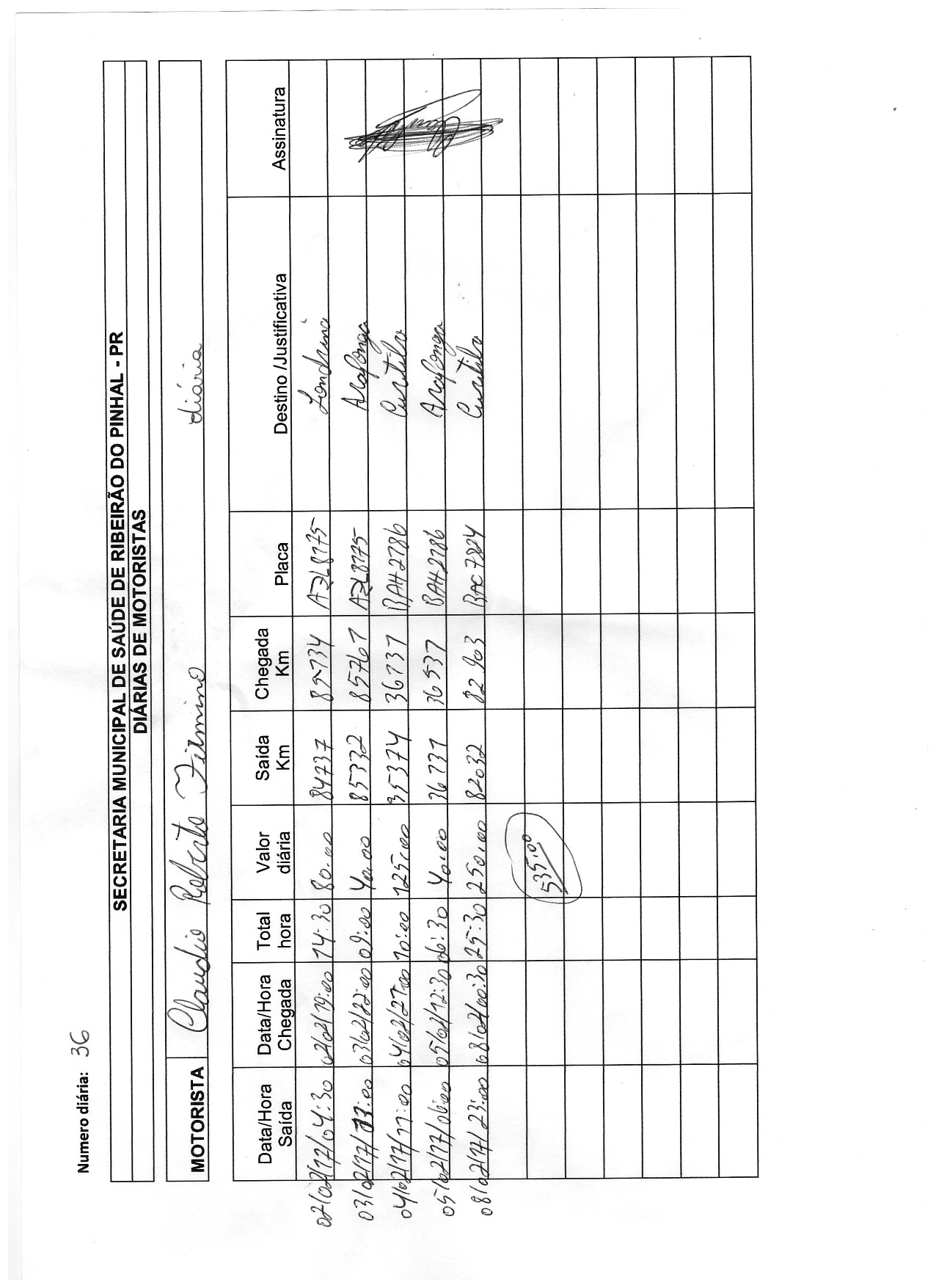 NOME: CLAUDIO ROBERTO FIRMINOCARGO/FUNÇÃO: MOTORISTA DA SAÚDECPF: 018.474.589-63LOCAL, SERVIÇO A SER EXECUTADO E PERÍODO DE AFASTAMENTO: Londrina, Arapongas, Curitiba. VALOR DA DIÁRIA - R$ 535,00 (Quinhentos e trinta e cinco reais)_________________________Claudio Roberto FirminoExiste disponibilidade orçamentária para a concessão da diária, através da dotação orçamentária nº _______;Em, 08/02/2017._________________________Marcelo CorinthSuperior hierárquico do Departamento ou Secretaria em que o proponente encontra-se lotado, responsável por controlar e fiscalizar as saídas dos agentes públicos a serviço do município._________________________Evanir PereiraOrdenadora de DespesasConcedo uma diária solicitada, conforme relatório do supervisor. Requisite-se e pague(m)-se;_________________________Wagner Luiz Oliveira MartinsPrefeito MunicipalPaga a importância de R$ 535,00 referente à concessão de diária(s), no período de 02/02/2017 a 08/02/2017, conforme relatório em anexo através da conta corrente do Poder Executivo com nº..... para a conta corrente do solicitante com o nº15.342-6, da agência nº3882;____________________Evanir PereiraOrdenadora de DespesaO presente documento está de acordo com as normas regulamentares pertinentes, ficará à disposição de quem possa interessar (em arquivo próprio do município) e será publicado no Portal de Transparência do Município de Ribeirão do Pinhal.________________________Assinatura do Responsável